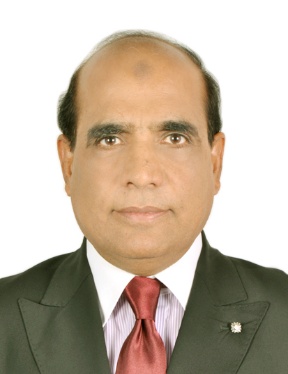 Health, Safety, Environment & Quality ProfessionalName AYAZ			 C/o-Telephones +971501685421		E-Mail     ayaz.88791@2freemail.com Visa :UAE Residence ( Immediate Available)Valid Driving Licenses: UAE, Qatar, KSA“THE FIRST SAFETY MANAGER TO SUPERVISE CHANGING  COVER OF THEHARAM-KABBAH”☼    FirstClass Graduate Mech. Engineer with 30+ years multi-talented Oil &Gas, Petro-Chemical, Industrial, Construction, Facility/ Venue Manag’t& Process Experience;  remained Part & Parcel thru out the career.☼    ISO-9001 Lead Auditor, Certified Auditor for Safety &Environment and Integrated QHSE&S MS.☼International General Certificate holder from NEBOSH-UK; Passed the examination with “Distinction”.☼    Qualified Abu Dhabi Occupational Health and Safety Practitioner and registered “Qudaraat” member with EHS AD.☼Certified Trainer of HSE & Change Mngt.;People Person who enjoys Training & Developing New Talents☼    Certified Investigation Team Leader for TapRoot Advance Investigation from System Impv’mnt,Inc, USA.☼    Medical Fitness Certificate issued by AdGas/ZADCO, declared fit to work for offshore/ remote sites.☼    Fullyresponsible for all the HSE related matters for Bauer at Yas Island, Zakum Islands, A.D,Dubai&KSA☼“ADCO Authorized Gas Testing” Certificate Holder, for multi-gas testing & H2S Trained from ERM A.Dhabi☼Have got exposure & hands-on experience for working in Corporate Office, Camp/ Project Offices, Sites, Plants, Fields, Manufacturing Units and having interaction with right from CEO/Chairman down to floor cleaner ☼   Remained involved in the TRA, HAZID, HAZOP, HSEIA, QRA, PHSER, FSA, SIL, ERP, FPA & other HSE studies/ exercises & subsequent tracking/ close-outs of the multi-billion US$ UAE’s most strategic C.Oil Project☼Passionate about developing & implementing HSE Policy, Procedures, Systems, Guidelines & Plans etc.☼Fully responsible for developing/ reviewing/ approving Lifting Plans, WM Plans, Method Statements, CEMP☼Accountable for all HSE issues for installation/ construction& commissioning of Piping Work, Heaters, HIPPS, Block V. Stations, F&G/Emergency Release/Depressurizing Systems, Hot/ Cold Tapping, Pipelineetc.☼Remained responsible for all HSE issues of an “Operation, Maintenance & Facility Management” Co. of over 10,000 employees for the world’s most visited sites in KSA, having some of world biggest plants/ facilities.☼    Remained responsible for ISO-9001, 14001&OHSAS-18001 Audits, Certifications & Surveillance Audits.☼  Responsible for implementing HSE rules/regulations of DM, CD,Tecom, EHS, JAFZA,RTA&other agencies☼    Acclimatize to handle the HSE issues of multiple sites (20+) through HSE teams working under my directcontrol andguidance, including the Project Sites, Manufacturing Units, Stores, Camps, Plants & Offices etc.☼   Have got good understanding of HSE Contractual obligations as frequently reviewing/ approving the HSE exhibits of contracts submitted by Sub-contractors & guiding teams on the same for own part with client/ PMC.☼    Frequent interaction with renowned Clients, Construction, Consultancy, Engineering, Contractingetc Cos.☼ Possess Good Health and look 5-7 years younger than actual age. Seeing is believing.Summary	A Focused &Result-oriented Professional havingextensive experience, commercial awareness &operational understanding of the risks& processes relating to maintaining a safe working environment. I’m fully committed to the highest standards of Health;Safety& Environment. An Expertat ensuring that risks are eliminated or minimized in the workplace, owing to continual improvement, throughpeople’sinvolvement Objective	Seeking a challenging Senior Level Managerial position that will capitalize on30+ years multitalented experience & will add real value to the organization’s mission. My ideal job would be to nurture such a Culture of HSEQ where Walk the Talk becomes a way of life. To develop/ leada team of Professionals to be responsible for planning, directing & executing all aspects of the HSEQ, in their areas of responsibilities		2017	    Imparted various HSE trainings to 1000+Participants of different companies, across UAE.       2016     “7th” Annual Waste Management Middle East Forum, Dubai, UAE		       2016     LEED GA Awareness Training from Chicago Management Training Institute (CMTI), Dubai, UA       2016    The Abu Dhabi Occupational Health and Safety Practitioners Course by ADVETI2015    IOSH Managing Safety, Validated & Approved by Institute of Occupational Safety & Health, UK2015    “T-Bosiet” from “Emirates Technical & Safety Development Centre”, Abu Dhabi, Vd. 27/02/2019	   2014    Management, Recycling & FM, Seminars/ Workshops/ Exhibition-Dubai-UAE 2014   “Business Continuity and Emergency Response Planning-Conference by Fleming Gulf-UAE2014Various Seminars on HSE/ Waste Management by EHS & Center of Waste Management-ADM2013    Inspection and Testing seminar by LEEA – UK, held in Abu Dhabi, UAE.2013    Training on “Safe Scaffolding Erection, Dismantling & Inspection Operation” from TUV-M.East2013    “Fire Fighting Training” and “First Aid Training” from TUV-Middle East. 2012    HAZOP/ HAZID Workshop for critical systems of ADCOP project, by ADCO, Vectra & others2012    Emergency Response Plan Training workshopwith over 100 scenarios from SES/NRC-M.East2012    COMAH Bow-Tie Analysis workshops on the findings of HAZID/ HAZOP/HSEIA by Vectra-UK.2011    QHSE Team Building for promoting QHSE Culture/Coordination amongst various disciplines2010    TapRoot Investigation Advance Training for Team Leader from System Improvement, Inc, USA2010    Training for Trainers on Defensive Driving for Drivers and Plant/ Equipment Operators.2009    Emergency Response Planning/ Management, by Dolphin Energy, Abu Dhabi, UAE.2009    Risk Assessment Training & use of PHA PRO-6/ 7 by Dolphin Energy, Abu Dhabi, UAE.2009    Oil & Gas  Professionals Training, by Dolphin Energy, , UAE.2008    Seminar by an Italian Company for mobile work platform, in Dubai, UAE.2007    Seminar on Construction Site Safety Best Practices, by .2006    Fire Prevention and Fire Fighting Systems by Saudi BinLadin Group, Jeddah, KSA.2005    Environment Impact Assessment Training, by Attock Refinery Ltd, .2003    Q Management System and its Application, by Attock Refinery Ltd, Pakistan.2001    Quality Function Deployment workshop, by NUST Professor & an industrial expert.ISO-9000 QMS Auditor/ Lead Auditor Training Course, certified by IRCA, .Statistical Quality Control Techniques workshop, by Pakistan Institute of Quality Control. 1999    Practical Training Course on Efficient Energy Management in Industry, by an Advisor of ESCAPMastering Environmental Auditing Skills & Techniques, Course by M/S Arthur D.Little Ltd: .1996    BATCo Regional Safety Audit Training Programme, by BATCo Group Safety Manager, UK. 1996    Engineering Solution to Envi’ntal Pollution, by a professor of Michigan State University, USA.                                                                                           Environmental Management And Auditing Systems jointly organized by WWF, British Council.Experience	July, 2017 – TodateDolphin Energy Ltd (DEL) , Abu Dhabi, UAEDolphin Energy is a joint venture of Mubadalah-UAE, Occidental-USA & Total-France. Managing 2 bscf/ day gas from Qatar &distribution in UAEthrough multiple pipelines networks with main plant in Taweelah,Sr. Health, Safety & Environment Officer(Sr.HSEO) - EPRS Marine Base ProjectDEL has started an Emergency Pipe Repair System (EPRS) Project that is the first of its kind in the UAE for repair of sub-sea/ offshores pipelines. I have been entrusted upon to look after all the HSE issue for this.Major AchievementsAchieved “ZERO INCIDENTs” despite the main contractor not being much HSE oriented.Guided and trained the main contractor HSE team/ key personnel to adopt the HSE culture/ values.Started and maintained the equipment/ tackles and operatives third party/ routine inspection & training.Started weekly/ monthly Safety Incentive schemes to motivate workforce for observing Safety in work.Started testing/ monitoring of earth points & all socket outlets to ensure reliability of effective earthing.Started waste segregation & disposal as per Tadweer’s Guidelines to achieve 3 Pearls for the Project.Designed/ Developed PTW for different activities and implemented the same through main contractor.Major Roles and Responsibilities:To monitor & get implemented through the main contractor and its sub-contractors, the compliance with DEL’s  contractual obligation /requirements &other applicable rules/ regulations. To conduct risk assessments/ JHAs, identifying hazards/ consequences and control measures.To perform audits, inspections & daily walk around of the site to identify the areas for improvement.To identify hazards/unsafe situations and ensure work does not proceed until situation is made safe.Review the Main/ Sub-Contractors documentation, Risk Assessments, Safe Systems of work.Ensure that all construction equipment, lifting tackles etcarey inspected and certified by the third party.Attending the progress/ HSE meetings and providing the necessary inputs to DEL’s team on HSE.To assist the main contractor HSE team to prepare HSE Plans/ documents, Lifting Plans, PTWs etc.  Prepare daily, weekly& monthly HSE reports & act as secretary in Projects Workplace HSE Meeting.Conducting the Emergency Response/ Evacuation drills. Evaluating/ advising areas for improvement.Ensuring the availability/ maintenance of sufficient numbers of workers’ welfare facilities on the site.Nov, 2014 – Dec,2016Bauer Geotechnical/ International Specialized ,  Abu Dhabi, UAEAn specialized group of companies that specializes in all type of Foundation Construction activities including pile foundation, diaphragm walls, anchors, retaining walls, soil improvements &oilfields activities.Sr. Health, Safety and Environment Manager (UAE, KSA, Qatar)Working from the Head Office, solely responsible for all the HSE issues of multiple Das Island/ Zakum Islands works, construction sites, Labour Camps, Workshops &warehouses across UAE. Maintaining Good HSE standards through a team of 30+ HSE professionals. Also responsible for the IMS matters as Co’s MRMajor AchievementsAchieved all-time “Best Record” of 4+ Million Man-Hours and 450+ Days without an LTI. Still counting..Achieved excellent performance in Waste Management and got refunded AED 300,000/- from CWM.Successfully accomplished third parties IMS& ESHMS Audits for two years without any major NCRs. Full involvement and contribution for Company’s Pre-Qualifications enabling getting new big projects.Accident investigation method improved & site teams were involved to implement agreed actions.Execution Teams were trained & involved to introduce the concept “Safety Everybody’s Responsibility”Cordial working relations were established with renowned Clients, Consultants and Main Contractors.Accomplished High Level of HSE Performance at all sites Onshore, offshore, Abu Dhabi & Dubai.Introduced the culture of sharing the lesson learnt from other site to bring improvements across the co.Major Roles and Responsibilities:To implement & monitor all activities for compliance with  contractual obligation /requirements & applicable rules/ regulations. Ensuring compliance &commitment with all Company  requirementTo continually maintain an appropriate level of awareness, knowledge and preparedness across the Company to create a culture that prioritizes effective HSE culture &balances overall associated costsTo review internal HSE policies, procedures& guidelines to ensure they are current and appropriate.To conduct risk assessments/ JHAs, identifying hazards/ consequences and control measures. To change existing or develop new control measures/ recommendations from these assTo provide functional oersight, direction & guidance of  aspects to the Project execution Teams.To perform audits/ inspections of the Facilities including Site Offices, Construction Camp, Yards, Workshops, storages &temporary facilities, to ensure compliance with all HSE/ hygiene requirement.To identify hazards/unsafe situations and ensure work does not proceed until situation is made safe.Developing a system to maintain the HSE related information, analyzing for better understanding &providing the same to the Higher Management, Business/ Function Heads & sites as&when requiredReview and comment on Sub-Contractors documentation,  report, statistics,  aspects of Sub-Contractors Work Procedures/Method Statements, Risk Assessments, Safe Systems of work.To serve as an expert within HSE field to address regulatory agencies compliance issues, third party safety & liability, subcontractor HSE assessment and advice on other HSE related issues/ problems.To diagnose training needs,set training objectives, develops  training matrix & plan necessary training programs.Facilitate and deliver customized courses to various employees groups.Ensure all construction equipment and platforms such as mobile cranes and loose lifting gears, lift hoists, cradles, retractable platforms & the likes are properly inspected and certified by the third party.To implement corrective/ preventive actions of incidents investigation recommendations and ensure Lesson Learnt are communicated/ implementedthroughout the Co. &incorporated into the programs. Oversight of Company’s HSE incentive programs and periodically reviews these to ensure that these are accomplishing the desired results. Make necessary changes to the program to maximize effect.To establish, monitor & improve the key Key Performance Indicators (KPI) on a monthly basis.Organizing & conducting the half yearly Management Review meetings with Top/Senior management Attending Clients’ HSE meeting and conducting the same with own management and site teams.To prepare HSE Plans, Lifting Plans, CEMP etc. as per guidelines of DM, ADM, DGBR &Estedama. Oct  2012 – Oct 2014Silver Coast Construction & Boring Company, Abu Dhabi, UAEAn “Special Category Contractor” that specializes in Civil/ Structural, Electro-Mechanical Services and Directional Drilling &Micro-Tunneling. Developed own resources on Clients’ requirement ofhigh security.Health, Safety, Security, EnvironmentManager &MR (Management Representative)Working from the Head Office, solely responsible for all the HSSE related issues of multiple construction sites, Labour Camps, Workshops and warehouses across the UAE. Maintaining Good HSSE standards through a team of 25+ HSE professionals. Also responsible for the ISO/ OHSAS related matters as MR.Major Achievements“ZERO FATALITY and CRITICAL INJURY” Incidents during last 2 years despite running multiple sites.Number of lost time incidents and total incidents reduced by 65%, thus improving overall HSE KPIs.Achieved upgradation of HSSE desktop assessment from Red to Green by Achilles on ShellguidelinesDeveloped a totally new HSE Policy, Got signed from Chairman & displayed at all sites’ strategic locations. As an MR, got accreditation of ISO-14001 & OHSAS-18001 certifications without any major NCR.                                                                                         Commencedformal accident investigation involving operation people coming up with proposed actions Started Task Risk Assessments involving concerned people & getting approval from Higher Mangm’ntIdentified HSE Training needs and conducting/ arranging training using in-house/ outside resources.Reviewed the HSE manual to bring it in line with the EHSAD guidelines/ COPs & own requirements. Developed HSE KPIs, included in recently introduced site-wise monthly report & individual objectives.Initiated Waste Management Programme as per the guidelines of Center of Waste Management-AD.instigated brainstorming on Business Continuity & Emergency Response Planning among Higher MngtMajor Roles and Responsibilities:Developedsystemsto maintain the HSE related information, analyzing for better understanding and 	providing the same to the Higher Management, Business/Function Heads & sites as &when required. Ensure with Project Contractors that operation within all Project works-sites and associated areas are 	carried out according to Co.'s HSE Policies/ Procedures & International Standard/ Codes of Practice.Ensure site coordination from HSE Team for effective implementation of all statutory requirements.Review the HSE statistics of all locations, Lead the analysis of non-compliance incidences to clearly 	identify causes, determine corrective actions and identify/implement actions’ steps to avoid recurrenceCo-ordinate with Project Managers on the implementation/ adherence of HSE systems & procedures.Co-ordinate with external regulatory, auditing agencies and certifying agencies on an ongoing basis.Participation in relevant forums to enhance awareness about the latest developments in the function, 	regulations, requirements, systems, practices & to determine appropriate action for proactive approachDevelop HSE induction training program for own and Contractors’ employees, arrange or conduct the 	same and monitor the effectiveness to ensure awareness of safety and environmental protection.Co-ordinate, ensureand maintain the implementation of health, safety and environmental programs	through direct on-site action and liaison with senior project staff/ supervisors and contractors HSE staffEnsures that agreed standards of health, safety and environmental protection and industrial hygiene 	are 	maintained through on-going audits and inspections in all the areas of all the project sites.Ensurethat projects/ sites plan health, safety and environmental requirements for their activities.Monitor application of workplace controls & act to prevent unsafe acts, conditions, pollution incidents.Prepare weekly/ monthly HSE progress reports & act as secretary in Projects Workplace HSE MeetingParticipate in Emergency Response activities, accident investigation/ reporting relating to field 	of 	responsibility, ensuring minimal downtime to resolve emergencies &chances of repetition are reduced.Sep 2011 – Oct 2012CHINA PETROLEUM ENGG. & CONS. CORP. (CPECC)  A.D, UAECPECC is affiliated to China National Petroleum Corporation & its professional Co. Specializing in oil & Gas EPC Contracts in nearly 20 countries in Africa, Central Asia, Middle East, South Asia &South America.It executed UAE’s most strategic mega EPC crude oil pipeline project of over 400 Km worth multi-billion US $D. Manager / Lead Technical HSE Engineer (last),Sr. HSE Environ’tel Engineer/ (Earlier)Stationed in Head Office, entrusted upon handling Technical HSE studies/Issues of the Project e.g HAZOP, HAZID, PHSER, HSEIA,QRA, FSA, Firepran etc. Used to handle all responsibilities of HSE Manager as the Chinese Manager-ME was mostly busy with other upcoming projects in Middle East. Used to travel to the project sites to monitor the HSE performance of the own &sub-contractors’ personnel, systems and assets.Mar 2009 – Aug 2011		DOLPHIN ENERGY LTD, ABU DHABI, UAEDolphin Energy is a joint venture of Mubadalah-UAE, Occidental-USA & Total-France. Recently completed a 2 bscf/ day gas  multi-billion Dh 48” dia 245 KM Gas PipeLine Project. Both lines &off shore/ on shore facilities comprise one of the largest energy projects in the Middle East, encompassing Qatar, UAE & Oman.Quality, Health, Safety & Environment (QHSE) Manager-ProjectsEntrusted upon to take over the QHSE Manager’s responsibilities directly from the HSE Officer Position. Remained fully responsible for all the  issues for Project Teams, main contractor & sub-contractors’ employees. Ensuring implementation of  Plans, TRAs, ERPs & inspections/ certifications of equipment.Oct 2008 – Feb 2009	AL ROSTAMANI GROUP-ARP, DUBAI, UAEAl Rostamani is one of the biggest groups in Dubai, comprising of various multi-disciplined companies having net assets of over USD 1 billion and employing around 5,000 employees.AlRostamaniPegel is the biggest company of the group involved in Civil Engineering and Construction activities throughout the UAE.Health, Safety & Environment () ManagerRemained fully responsible for all the  related issues of own & sub-contractors’ employees working at over 20 construction projects. Making sure the updated audits/ inspections of all the sites, plant & machinery, technicians/ operators and facilities etc, through dedicated  teams deputed at each site. July 2007 – Oct 2008	HAMAD BIN KHALID AL-THANI (HBK) GROUP-  QatarHamad Bin Khalid is one of the biggest Groups of The State of Qatar. It has diversified business activities in  and GCC countries. Construction is the principal part and back bone of the group. M/S Alu-Tec is a part of same group involve in the design, development & execution of buildingfaçades.Health, Safety & Environment (HSE) ManagerFully responsible for all the issues directly or indirectly related to HSE, in the factory and at over twenty five project sites, for over 2000 employees. The job was too much challenging as the employees were normally handling the heavy glass sheets at heights, sometimes reaching upto quarter of a kilometer. April 2006 – July 2007	SAUDI BINLADEN GROUP-Kingdom of Saudi Arabia Saudi BinLaden is the largest group in Saudi Arabia, mainly involve in Construction, Operation & Maintenance Projects worth billions of SR. Operation & Maintenance Division is one of the Group’s Companies, with multi-disciplined expertise, for great Mosques, Air/Seaports, Palaces & Roads/ bridges etcHealth, Safety & Environment (HSE) ManagerStationed at HQ, remained responsible for all the HSE issues of multiple sites. Streamlined the Safety Management Systems, Audits, Reviews, Developed Procedures and updated the Guidelines. Major Achievements of GCC’s HSE RolesGot the honour to supervise the job of changing the cover of Haram-Kabbah, as Safety Manager. Employees of SBG were the first ever persons to use PPEs, during this activity. Developed the Safety Plans and Emergency Evacuation Procedure for 10 sites, including Palaces, Multi-storey Towers, Head Office, Chiller/ Generator/ Water treatment Plants etc. Conducted drills for the same and trained the site personnel for handling the emergency situation.“ZERO” Fatal Accident Rate from DEL Project as against 13.3 from previous Projects by main Cont.Instrumental in attending/completing the HSE observations raised by JP Kenny on ADCOP Project“ZERO” Fatal Accident Ratewith overall working of over 50 million man-hrs. throughout the project.13 Million Man-Hrs. without LTI&0.14 LTIR,0.55 TRIR, the best in the region within Oil &Gas sectorClosing out long pending recommendations of HSEIA, PHSER, HAZID, HAZOP, FIREPRAN, FSA, QRAEnhanced coordination and interaction with the Client and PMC and other stakeholder of the projects.Guiding Main Con, reviewing & approving Final HSE Dossier for the whole Project from start to finish.Tracked & closed out over 2 years pending Audits/ Inspections/Accident Reports’ recommendationsDeveloped/ implemented system for key personnel taking full responsibility of  Happenings. Inculcated the culture of wearing the Personal Protective Equipments (PPEs) by all the employees through training, constant follow-up and leading by examples by the Management and staff. Major Roles/ Responsibilities throughout GCC’s HSE Work ExperienceConducted and arranged studies & workshops for Technical HSE studies by involving ADCO, IPIC etc.Physical verification of actions on sites & getting agreed by Client, PMC, Operator& other concerned.Established&monitored HSE key performance indicators (KPI) on a weekly/monthly basis. Getting 	HSE statistics from all the sites, compiling/ analyzing trends, distributing to Client, PMC &within the CoHaving a close inter-action with the Client and PMC on HSE issues. Conducting weekly HSE meetings 	and monthly coordination meetings with them. Tracking the minutes with all concerned for close-out.Conducting joint audits/ inspections with the above of the sites, camps and other facilities/ workshops 	of own & sub-contractors, preparing reports, following up with the sites’ teams for closing-out the issueDeveloping Major Risk Assessments by involving all parties. Guiding others to develop the same for 	low 	risk jobs. Reviewing these tracking the recommendations &  ensuring compliance by sites’ teams. Developing & reviewing HSE Systems/Procedures, revising same for any changes & distributing to all 	concerned after approval. Improving Co’s procedures based on feedback from audits, experiences etc. Acting as a focal person for Emergency Response Procedures, Emergency Management Team and 	Emergency Response Centre etc. Developing/ reviewing the Emergency procedures for major tasks.Managing, coordinating and promoting the HSE awareness within the whole company through HSE 	meetings/trainings, newsletter,safety bulletins, posters & thru safety committees/safety representativesTo develop/implement HSE management strategies & plans including resources, systems, timescales, 	financials, to support, contribute &integrate within organization's annual business plans/long-term stg,To diagnose training needs, set training objectives, facilitate and deliver customized courses to various 	employee groups. Also arranging and coordinating the need-based mandatory training thru 3rd partiesTo monitor all activities for compliance with  contractual obligation / requirements & applicable 	rules/ regulations and ensuring compliance/ commitment with all Client’s  requirements.To ensure that accidents/ incidents are recorded/ investigated and analyzed for recommending and 	agreed upon the preventive measures. Tracking the same for close outs to avoid the recurrences.Ensuring site activities are performed in a manner that will not cause any sickness or injury to 	personnel and that will not result in any kind of damage to the environment& communities around. Review &comment on  Contractor  documentation, reports, statistics/ KPIs, HSE aspects of 	 Contractor Work Procedures/Method Statements, Risk Assessments, Safe Systems of work etc.Develop/ implement HSE policy, plans, procedures, manuals, risk assessments, JSAs, and method statementsetc. Review the same to meet the expectations & for continual improvement purpose.Maintaining a constant contact with the Organization Senior Management Team to keep them on board for all the HSE related problems/ issues & convincing them for further continual improvement.Ensuring the safe work practices for all the jobs in Haram-Makkah&  its associated sites/ services such as multi-storey towers/ hotel, residential camps, chiller plants, water treatment plants, UPSs, transformers, generator plants, washrooms, factory, stores, water reservoirs, oil storage tanks, electro/ electronics, mechanical, civil, cleaning equipments, lifts/ cranes & elevators/ escalators etc.Got the authority to oversee the work practices of the group companies, the major ones are Saudi BinLaden, Dubai BinLaden, Bemco, MohdBinLaden, Saudi Services, United Services &M/S ABCD; for construction, operation, maintenance, modification, renovation, cleaning & dismantling etc.Maintaining the automatic Fire Alarm & Fire Fighting System such as smoke/ heat detection, Halon, FM-200, CO2, pressurized hydrant and sprinklers systems; besides potable fire extinguishers etc..Aug 2003 – April 2006	ATTOCK  OIL COMPANY- ATTOCK REFINERY LTD (ARL) - PAKISTANARL is the first refinery of , a part of Attock Oil Companythe biggest foreign investment group of . It is the only group having Exploration, Production, Refining, Transportation & Marketing facilities. 		Projects HSE Resident Engineer 		Stationed at the H.O, mainly responsible for the HSE aspects and Project Management of Mechanical, 		Electrical & Civil activities, of the following 2 mega projects:		White Oil Pipeline Project 450 Km, worth Rs.10 billion (US$170 million)Crude Oil Pipeline Project 150 Km, worth Rs.3.5 billion (US$ 60 million)Major Achievements, Role and ResponsibilitiesAs a member of contract negotiation team, contributed to reduction of billions of rupees in the contract price which was agreed by the contractors, thru negotiations, calculations, challenging basis & others.Used to review tender documents prepared by consultant in order to raise HSE standards/obligations.Suggested various means & re-routing of ROWs that resulted inmillions of rupees saving in project.Reviewed tender/ bid documents & short listed the 2 main Chinese & Russian contractors out of ten.Liaised with various regulatory agencies, consultant & contractors for various environmental studies.To manage implements & ensure compliance by all parties with Co.’s HSE requirements/ policies/ MS& all relevant legislations/ statutory requirements including all laws, rules & regulations.Ensuring that all projects HSE activities are executed in a safe & quality manner and recommending improvements in working practices that will reduce risk of incidents, damage to assets/ environment.Ensuring that Project HSE programs/ procedures are implemented, reviewed & improved as needed including Contractors & Vendors. Conducting planned/ unplanned checks/ inspections to verify these.20+ YearsMay 1983 - July 2003	BRITISH AMERICAN TOBACCO-PAKISTAN(BAT)BAT is the first Multi-National Company in Pakistan. It is a member of British American Tobacco-UK, which is the world’s most International Tobacco Group. Operates in 180 countries with market leader in over 50.	I feel privileged to remain a senior member of PTC management team for over 10 years with overall experience of 20+ years. Have worked as HSE, Engineering, Training & Projects Manager, in 2 factories & the Head Office. Was directly responsible for all HSE related issues & activities, for over15 years.Major Positions worked upon with British American Tobacco(BAT)-Pakistan:Feb 01-Jul 03	HSEQ and Training ManagerSolely responsible for all the HSEQ matters and the trainings such as Technical, Quality, HSE, Change Management & HRD programs, for around 3000 people, to inculcate a culture of World Class Employees. Remained responsible for development and maintaining the factory’s HSEQMS. Solely accountable & well versant with training need/ gap analysis, strategy, techniques, budgeting, planning, monitoring& evaluation processes. Fully involved in designing, managing & imparting training, ongoingassessment & pre/ post training reviews to ascertain impact & effectiveness. Oct 99-Feb 01	HSE, Engineering & Maintenance ManagerAs Chairman of HSE Committee, remained fully accountable for all the HSE issues of the unit.  This was substantiated by being fully responsible for operation, monitoring, maintenance & trouble shooting of all the plant & machinery, utilities, services, storage tanks, HVAC / Boilers / Generators & other Engineering equipment. Directly handling the HSE matters with special emphasis on people’s safety on site was the prime objective of this work position. HSE Manager used to report & work under my direct supervision & guidance.Dec96-Oct 99	Corporate HSE,Projects & Services Manager  Stationed at the Company’s Head Office, remained solely responsible & accountable for handling all the HSE Issues at corporate level.  Developing, reviewing and updating the HSE policies, procedures and guidelines remained the essence of this work position. To ensure continuous safety responsiveness; I was also entrusted upon to handle the technical projects, providing guidance, support & direction on HSE related issues, to the factories in particular &  to other departments of the Company, in general.Mar96-Dec 96	Health, Safety & Environment (HSE) ManagerDirectly responsible & accountable for implementing efficient & effective HSE measures, initiatives & programs to ensure safety of all the people on the site, safe working condition, pollution free environment &nurturing a culture of HSE where Walk the Talk became a norm.  This was achieved through consistent support, guidance, education, training & effective teamwork.Dec 94-Mar 96	HSE, Engineering & Maintenance ManagerAs the HSE of a manufacturing unit is mainly dependent upon the technical issues so the three positions were merged to achieve high level of HSE standards. Besides being accountable for HSE issues, also handled the Engineering Projects, operation & maintenance of all the plant/ machinery, infra-structures/ networks of Services, Utilities. Jul 91-Dec 94	Safety Manager& Head of WorkshopsFully responsible for all Engineering workshops, safety, Projects and Maintenance, during this period.  Responsibilities also included complete overhauling/ re-building of machines right from stripping upto installation and protocol commissioning, on Production Floor. 2nd in command to Head of Engineering Department and account for all activities of the Department, after Factory Engineer.  May 83-Jul 91	Worked at different Managerial Positions in Engineering Departments of both the factories and got versatile practical experience as Project, Services, Process, Design Engineer, Safety & Projects.Major Achievements of Non-GCC’s HSE/ Other RolesA well experienced Technical Trainer was hired from UK directly, using personal initiative/ contacts, at a cost 25% of the quoted price by the supplier, resulting in a saving of over Rs. 12 million per annum. With an aim to cope up with emerging need of people development, in view of influx of rapidly hi-tech modernization, managed successfully 200,000 Man-Hours of various trainings as Training Manager.Custodian of “STOP” (Safety Through Training Program), which was meant to cascade down the safety training/ awareness, systematically from the Production Director down the line to shop floor supervisor. Major problem of air pollution was overcome thru hectic efforts by replacing wood/ oil with natural gas. Major problem of solid waste burning was eliminated with waste segregation reduction, reuse & recycle.Dust separation from air was another big problems. Designed & developed a hi-efficiency dust air separator (cyclone) which resulted in exhaust of over 99.9% dust free air into the atmosphere.  Designing & development of an air washer system, was another step forward to further enhance the quality of processed exhaust air. The conditioned dust laden processed air was washed & recycled into a storage area. Thus reducing environmental pollution, energy consumption & better quality product..Remained Energy Manager of the Company. Principal accountable for all energy management, development & execution of energy conservation plans, setting/ monitoring of energy targets.Custodian of the BAT’s HSE database for guidelines, systems, procedures & best practices. I was one of only 4-5 managers; authorized to feed the data on behalf of PTC. Used to have frequent interaction with corporate office UK & other group companies on HSE related issues and co-ordinating the audits/ inspection of the facilities, by the trained auditors. Appointed HSE Manager of an area with an special objective to enhance the safety standards of the facility/ Leaf Area, following 2 fatalities. Hectic efforts were put in as a result factory attained 1st time Good Level of HSE Standards from 20 external Auditors headed by BAT-UK Group Safety Manager.Wearing of safety seat belts by all personnel, on a running vehicle, first made mandatory & then a habit, thru out the co. This was achieved thru vigorous follow up, guidance, convincing & teamwork.Commenced and achieved Public Recognition for training the community through mobile workshops. Major Roles/ Responsibilities during Non-GCC HSE/Other Work ExperienceRemained Trainer & an active member of the teams responsible for implementation & training of various organizational programs e.g HSE, MRP-II Class-A, ISO-9000,ISO-14000,SA-8000, TQM & Change Management. Acquired broad knowledge / experience & trained the Trainers & workforce.Used to conduct internal & external audits & inspections of HSE related issues, ISO-9000/ 14000, quality & maintenance systems, collating findings & ensuring compliance through tracking system. Organized various awareness programs for community, on HSE thru mobile dispensaries & doctors, vocational training thru mobile workshops, in schools, villages, community centers, town committees.Succesfully completed the modification/ up-gradation & commissioning of a redundent m/c. Put the machine in running for training purpose. This resulted in a saving of (conservtive view) Rs.20 million.Kept a close liaison & coordination with Maintenance/ Production teams and developed/ implemented HSEQ, preventive/ predictive maintenance systems, on production floor, for new generation technology.Tangible & non-tangible tools developed for Monitoring & Evaluating the effectiveness & impact of HSEQ & maintenance trainings for product quality & productivity, utilizing various statistical techniques. Analyzing/ interpreting results for the purpose of publicizing issues, developing/enhancing prevention strategies &recommending remedial measures. Tracking the same for implementation/ effectivenessAs Chairman of HSE committee used to co-ordinate/ deal with all HSE issues, provide support, guidance & assistance to all the employees, in all HSE related topics so that HSE becomes a way of life, in the Co.Was an active member of Risk Assessment, Crises Management, Emergency Response & Disaster Recovery teams. Used to participate, conduct & arrange trainings/ drills, to check level of preparedness.All the networks of steam/ condensate, water, compressed air, electricity & other services were re-designed to improve efficiency, reduce wastages & recover heat energy. This resulted in tremendous recurring monetary savings besides conservation of natural resources & improved productivity.Tackling all HSE/ operational problems, doing the root cause analysis thru reliability programs & condition based monitoring. Coming up with long-term sustainable solution, convincing all stakeholders.Was fully responsible for all HSE related issues & providing guidance/ support throughout the co.  Reviewing major accident reports, recommendations & ensuring implementation of remedial actions. Compiling annual reviews, encompassing all aspects of HSE, for sending to corporate office, .   Used to have a close liaison& coordination with vendors, consultants, manufacturers & key members of the concerned departments for incorporating all the HSE related guidelines, procedures & systems, in the new or upgraded plant & machinery & making sure HSE part of agreements for all the services Being a trained Auditor, used to conduct  reviews, audits, inspections of operations & facilities. Collating findings and compiling reports & maintaining action track systems, for  related issues. Custodian of the capital budget of the Company. Starting from the initial proposals, scrutinizing, compiling and presenting to the board of directors for final approval, was my prime responsibility.Short & long term planning for Machinery, Infrastructure, Services, Expansions & other hardware. TNA & development of people/ maintenance systems thru suppliers for new technology, arranging overseas trainings, expatriates visits for installation/ commissioning & providing all logistics support for the same. Remained fully accountable for ensuring & participating in the periodic maintenance checks of all the HSE/ lifting equipment, hand tools & pressurized vessels, in close liaison with concerned managers.Remained solely responsible for coordinating, developing& implementing HSE systems, procedures & guidelines, preparation of related documentations, reviewing incident / failure reports, conducting risk assessment exercises & providing support/ guidance & advice for producing & monitoring plant HSE plans.Organized a Regional Safety Audit Training Workshop, in which over 20 delegates participated from 8 countries. Handled all the logistics including traveling, boarding/ lodging, sightseeing& training material.Used to impart training to all managers, support staff, permanent & contractual employees on HSE guidelines, procedures, systems and policies. Implementing & ensuring compliance of the same was my prime responsibility. Used to monitor and tracking of plant/ machinery, equipment & people safety performance against applicable indicators. Providing Guidance & for ensuring compliance.Dealing with all HSE related issues, laws, regulations & legislations, with all concerned departments, developing systems / procedures, conducting risk assessment exercises, undertaking internal/ external audits, inspection for highlighting areas for continual improvement & ensuring compliance.All the drivers (managers, staff, permanent & contractual) trained on Defensive Driving, trough out the co. This paid huge dividend in the form of tremendous reduction in the vehicle relatedaccidents.Not a single lost time accident occurred during my tenure as Head of HSE. This achievement was only possible thru dedicated teamwork, training/ awareness of people &development, implementation, monitoring and reviewing of various guidelines, leading towards people’s convenience & benefit.One of the most important responsibilities was participating & conducting thorough investigation of all the accident, incidents & near misses. Giving expert advise in consultation with the concerned deptt, ensuing compliance to avoid recurrence & advising other group cos. for similar actions. Producing HSE monthly performance statistics & publishing bulletin, HSE newsletters for general awareness of all.Honors		Frequently officiated as Chief Engineer of the Company, during 3 years posting in Head Office, BAT-Pak.Time & again received Performance Bonuses, Merit increments & letters of appreciation.Got 2nd prize in the Mechanical Engineering projects competition for the final year project.  Recipient of merit scholarships right form 9th class till getting BE Degree.Got first division in all the 4 years of Engineering Studies.Got first class first position, in school for Metric and Middle examinations. 2012           6-Sigma Training Seminar to gain an overview of the system, by Chicago Trg. & Consultancy.2009           Window Vista &M.S.Office Training by Dolphin Energy, IT, Department, Abu Dhabi, UAE.2004	Training of Trainers for Capacity Building Support to LGO-2001, workshop from-NRSP Isd.2003    	Train the Trainer workshop from -NRSP, .	2002    	Train The Trainers workshop by British Council, Peshawar.             2002    	Office Automation Course, by PTC/ SDC, NWFP, .             2002   	Caring Leadership & Emotional Intelligence, by KZR Association- Islamabad.             2001    	Re-Engineering Human Capital course, by M/S Management Excellence. 2001   	AudoCAD (Basic & Advance) by M/S Autodesk, Asia Pte Ltd (Engineering Systems).             2001     	Simatic S-7 Training Course by Siemens .             2000    	Visited BAT- to study the best practices for further improvement of productivity.             2000           Peak Performance course on NLP by Sensie International.2000	Nominated by the Company to attend the Rockwell Automation Fair, in .	             2000    	Got an attachment with B & W Export Leaf Tobacco Factory, .Entrusted upon by the  to inspect the machinery/ equipment of BAT .1998	Maintenance Management Systems workshop, by an Australian Expert.             1997    	Finance for Non-Finance Managers course conducted by BAT Expert, held in .             1996   	Defensive Driving Course, by Consult and Train             1993     	Finance & Accounting for Non-Finance Executives, by Pakistan Institute of Management.             1984	Piping Engineering course conducted by .Various Managerial, HSE, Quality, Change management & computer in-house courses.Computer		Familiar with all major packages; Proficient in MS Office, MS Projects, PHA Pro-8, Prima vera, Sure Track, Inter-net & E-mail etc. Working knowledge of TapRooT,  ERP, MRP and Maximo Maintenance Sysem.Personal		Born on March 05, 1959. Belongs to a respect family of Peshawar, Pakistan.Developed and published HSE Hand Book 3-4 companies Developed and published monthly HSE Magazine for BAT-Pakistan Started Publication of monthly HSE Bulletin / AlertsDeveloped and published HSE Guide for visitors and contractual employeesDeveloped and published in international and national languages the job specific HSE GuidelinesDeveloped and published the pictorial views/ messages for major accidents and their after affectsRecorded the videos of employees with lost limbs in factory accidents and sharing with employeesBranding HSE newsletters, Pamphlets etc		I am 5 feet 8 inches tall, 72KGs and in excellent health. Married with 2 children.Travel	Both business & pleasure: Saudi Arabia, Qatar, United States of America, Belgium, Holland, Maldives, Sri Lanka,  India, UAE, Uzbekistan, Oman, Turkey& Pakistan.Languages	English, Arabic, Urdu, Hindi, Pushto, Punjabi and HindkoEducation	      N.W.F.P. University of Engineering& Technology, Peshawar     B.E. Mech. Engg. (1977 to 1982)EdwardsCollege,Peshawar.				F.Sc. Pre-Engg.   (1975 to 1977)